Тема: Воспитание толерантностьТеперь, когда мы научились летать по  воздуху, как птицы,    плавать под водой, как рыбы, нам не хватает только одного: научиться  жить на земле,  как люди.Бернард  ШоуТема нашего сегодняшнего педагогического совета «Воспитание толерантности».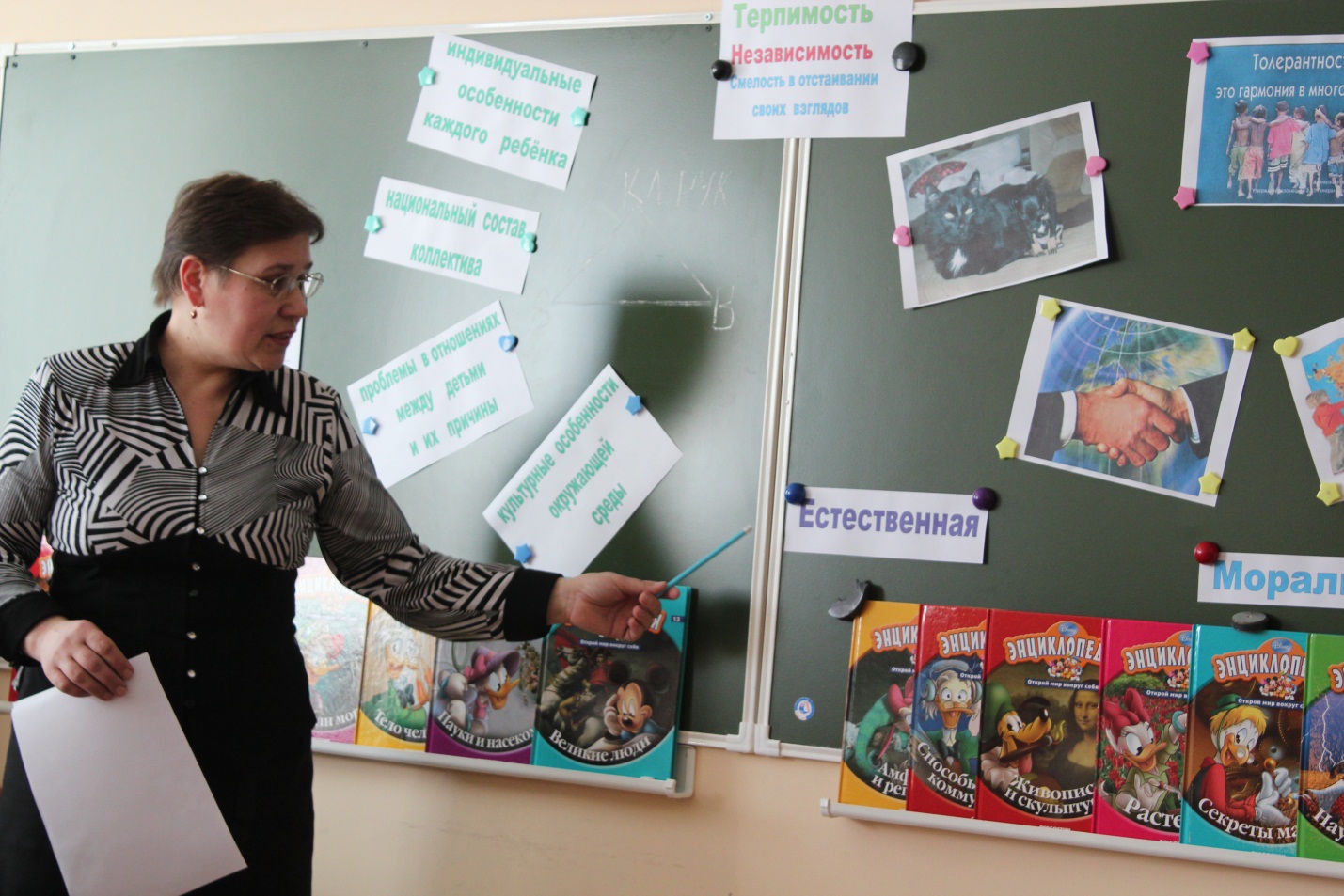 Отчего же людям так трудно договориться? Почему они забывают порой о связи между чувствами и рассудком, о терпении друг к другу, об умении и необходимости достойно переживать не только радость, счастье, но и боль, горе, страдание, о том, что чужой боли не бывает. С каждым днём всё увереннее набирает обороты третье тысячелетие, прогресс неумолимо движется вперёд. Казалось бы, жизнь должна быть размереннее, спокойнее. Но  агрессия не уменьшается, а как бы дробится на злые дела и поступки отдельных людей.Наше время – эпоха крайних противоречий. С одной стороны во многих областях человечество достигло поистине фантастических успехов, с другой – успехи превращаются в бедствия. И самое страшное сегодня – разложение душевных свойств человека: отношения к труду, мышления, веры и т. д.  Всем ясно и понятно, что наше общество и страна тяжко больны. И хотя чаще всего мы слышим об экономических проблемах, первопричиной является болезнь духа. Помимо этого бесконтрольный информационный бум порождает в умах взрослых людей хаос и неразбериху, не говоря уже о детях. Бесспорно, что первые уроки нравственности ребенок получает от родителей. Помните: «Крошка-сын к отцу пришел, и спросила кроха: «Что такое хорошо и что такое плохо?» Заметьте к отцу, а не к учителю. Однако большинство родителей не уделяют должного внимания воспитанию, ограничиваясь только материальным содержанием своих чад, аргументируя, сей факт чрезмерной занятостью добыванием денег. Что остается детям? Только на собственном опыте, барахтаясь в «информационном потоке» познавать, что   есть добро, что - зло.  Поэтому нам, учителям, ни в коем разе нельзя  оставлять детей один на один с этим «безумным» миром. Наша  задача научить детей  «отделять зерна от плевел», раскрыть суть духовных  ценностей российской культуры и русского человека, нравственных ценностей, куда входит такое понятие, как толерантность.На рубеже XVIII-XIX веков во Франции жил Талейран Перигор, князь Беневентский. Он отличился тем, что при разных правительствах (и при революционном, и при Наполеоне, и при короле Людовике XVII) оставался неизменно министром иностранных дел. Это был человек, талантливый во многих областях, но, несомненно, более всего - в умении учитывать настроения окружающих, уважительно к ним относиться, искать решение проблем способом, наименее ущемляющим интересы других людей. И при этом сохранять свои собственные принципы, стремиться к тому, чтобы управлять ситуацией, а не слепо подчиняться обстоятельствам. С именем этого человека и связанно понятие “толерантность”. 16 ноября - Международный день толерантности.Мир невозможен без диалога, взаимопонимания, содружества, согласия, компромисса. Моделью для взаимоотношений людей, народов и стран в современном мире призвана стать толерантность.К сожалению, некоторые черты современного мира характеризуются жестокостью, насилием, разобщенностью, нетерпимостью. И действительно, многие происходящие вокруг нас социальные и политические события вызывают глубокое чувство тревоги. А как хочется верить, что обязательно придет помощь, если вдруг станет плохо на улице, что  идти в одиночестве вечером домой или открыть дверь незнакомцу – это безопасно. Но еще больше хотелось бы, чтобы наши дети, и наши внуки с самого раннего возраста не испытывали чувства недоверия и нетерпимости по отношению к окружающим. Поэтому в последнее время все чаще и чаще возникают разговоры о толерантном мире, то есть мире без насилия и жестокости; мире, в котором самой главной ценностью является неповторимая и неприкосновенная человеческая личность.Что же такое толерантность? Понимание толерантности неоднозначно в разных культурах, оно зависит от исторического опыта народов. Слово толерантность означает: В английском - готовность и способность без протеста воспринимать личность или вещь. Во французском-"уважение свободы другого, его образа мысли, поведения, политических и религиозных взглядов".В китайском- "позволять, допускать, проявлять великодушие в отношении других»В арабском  "прощение, снисхождение, мягкость, снисходительность, сострадание, благосклонность, терпение... расположенность к другим",.В персидском - "терпение, выносливость, готовность к примирению". В испанском – «способность признавать отличные от своих собственных идеи или мнения»В русском – способность терпеть что- то или кого-то, быть выдержанным, выносливым, стойким, уметь мириться с существованием чего-либо.Сегодня  задача  воспитания  толерантности  должна  пронизывать  деятельность всех  социальных  институтов  и  в  первую  очередь  тех,  кто  оказывает непосредственное  воздействие  на  формирование  личности  ребёнка,  а  это,  в первую очередь школа, и, конечно же, семья.Бесспорно, что первые уроки нравственности ребенок получает от родителей. Помните: «Крошка-сын к отцу пришел, и спросила кроха: «Что такое хорошо и что такое плохо?» Заметьте к отцу, а не к учителю. Однако большинство родителей не уделяют должного внимания воспитанию, ограничиваясь только материальным содержанием своих чад, аргументируя, сей факт чрезмерной занятостью добыванием денег. Что остается детям? Только на собственном опыте, барахтаясь в «информационном потоке» познавать, что есть добро, что - зло.  А потому, чтобы воспитать ребенка толерантным, необходимо учитывать то, что дети – зеркало отношений и характеров родителей. Поэтому для начала необходимо самим относиться к своему ребенку толерантно.
Во-первых, не обижать его.
Во-вторых, выслушивать его мнение и считаться с ним.
В-третьих, уметь прощать обиды и просить прощения у ребенка. Это самый сложный момент, но в то же время и самый важный, поскольку у детей обостренное чувство справедливости.
В-четвертых, уметь договариваться без ссор и разрушительных конфликтов. Под словосочетанием «разрушительный конфликт» подразумевается противостояние, которое наносит «противнику» ущерб, моральный или физический. Разумеется, что в повседневной жизни невозможно избежать противоречий интересов, желаний и мнений. Задача – обратить конфликт в конструктивный, вызвав ребенка к разговору о возникших противоречиях и к совместному принятию компромиссных решений.
В-пятых, нельзя унижать достоинство ребенка – игнорировать его, проявлять неуважение к его увлечениям и т.п.
В-шестых, не стоит заставлять ребенка с помощью силы делать то, что хочется вам.Для того чтобы родители могли воспитывать детей в духе толерантности, нужно владеть соответствующими знаниями, а именно, родителям необходимо формировать у подростков систему ценностей, в основе которой лежат такие общие понятия, как согласие, компромисс, взаимное принятие и терпимость, прощение, ненасилие, сочувствия, понимание, сопереживание и т.п.Главные методы воспитания в семье — это пример, общие с родителями занятия, беседы, поддержка подростка в разных делах, в решении проблем, привлечение его в разные виды деятельности в семье и вне ее. Подросток осваивает социальные связи и роли в мире; становясь старше, он все больше ориентируется на ровесников и социальные институты. Родители, давая ему относительную свободу, должны быть надежным тылом для него, создавать у него чувство уверенности в трудной ситуации.Воспитывать толерантность в семье — значит прививать уважение, принятие и правильное понимание богатого многообразия культур нашего мира, наших форм самовыражения и способов проявлений человеческой индивидуальности.При воспитании ребенка надо также учитывать, что человеческий мозг запоминает абсолютно все. Вопрос лишь в том, отложится это в сознании или в подсознании. Воспитывать ребенка личным примером сложнее всего, но в тоже время и наиболее эффективно.Для того чтобы дочь выросла женственной, матери необходимо самой быть такою и учить ее опрятности и женской работе по дому. Большую роль в жизни девочки играет и отец, поскольку от того, как он с ней общается, зависит то, каких взаимоотношений она будет искать с мужчинами, когда вырастет. Сына-подростка следует воспитывать в спокойной строгости. Разумеется, это не означает, что его не надо любить.Дети, на практике познающие, что такое уважение и терпимость по отношению к другим, получают основы, необходимые для созидания мира и развития сообщества. Действия, предпринятые ими для служения сообществу семьи, класса, школы, укрепляют их знания и делают возможным создание общества взаимного согласия, где живут в радости и гармонии.Независимо от позиции ребенка, его мировоззрения, уважительное отношение к нему является необходимым принципом воспитательного процесса. При формировании толерантности этот принцип приобретает двойную значимость. Уважая и принимая позицию и мнение ребенка, при необходимости корректируя их, мы показываем ему пример толерантного отношения к человеку с иным взглядом на мир.Ребенка с самого рождения должна окружать родительская любовь, а модель отношений к людям, принятые в семье – их принятие или дружелюбное отношение к ним или подозрительность и недоверие – формируют толерантность ребенка.1. Агрессивное поведение членов семьи в обыденных жизненных ситуациях: крики, ругань, хамство, унижение друг друга, взаимные упреки и оскорбления. Психологи считают, что ребенок проявляет агрессивность в несколько раз чаще там, где агрессию взрослых он видел ежедневно, и где она стала нормой его жизни.Если ребенка постоянно критиковать, он учится ненавидеть.
Если ребенок живет во вражде, он учится агрессивности.
Если ребенка высмеивают, он становится замкнутым.
Если ребенок растет в упреках, он учится жить с чувством вины.
Если ребенок растет в терпимости, он учится принимать других.
Если ребенка подбадривают, он учится верить в себя.
Если ребенок растет в честности, он учится быть справедливым.
Если ребенок растет в безопасности, он учится верить в себя.
Если ребенок живет в понимании и дружелюбии, он учится находить любовь в этом мире.Отсюда – ряд правил воспитания:1.Учитесь слушать и слышать своего ребенка.
2.Постарайтесь сделать так, чтобы только вы снимали его эмоциональное
напряжение.
3.Не запрещайте детям выражать отрицательные эмоции.
4.Умейте принять и любить его таким, каков он есть.
5. Повиновение, послушание и исполнительность будут там, где они предъявляются разумно.В этом случае у ребёнка будут развиваться черты толерантной личности:
- терпение,
- умение владеть собой,
- доверие,
- чуткость,
- способность к сопереживанию,
- снисходительность,
- расположение к другим,
- чувство юмора,
- терпимость к различиям,
- доброжелательность,
- гуманизм,
- любознательность,
- умение слушать,
- несклонность осуждать других,
- альтруизм.Хотелось бы, чтобы в вашей семье всегда царила доброта, уважение, взаимопонимание, не было бы ни ссор, ни ругани. А что же для этого нужно?Учитель  был  и  останется  значимым  звеном  в  учебно- воспитательном  процессе. Чтобы   решить  проблему  формирования  толерантных  отношений  учащихся,  учителю  самому  важно  понять  важность  процесса  толерантных  отношений. Без  сотрудничества,  толерантных  отношений « учитель -  коллектив  -  учитель»  невозможно  формирование  толерантности  у  учащихся Что значит хороший учитель? Это прежде всего человек, который любит детей, находит радость в общении с ними, верит в то,что каждый ребёнок может стать хорошим человеком, умеет дружить с детьми, принимает близко к сердцу детские горести и радости, знает душу ребёнка, никогда не забывает, что он и сам был ребёнком.Педагог, умеющий поддерживать ровные, строгие, деловые отношения с учащимися, проявляющий уважение к ним, не оставляющий без внимания ни одного случая ученической неуспешности, готовый и умеющий своевременно помочь ученикам вправе ожидать, что к его способу оценивания знаний дети будут относиться с достаточной степенью уважения. Правила поведения  толерантного учителя:1.    Воспитывать с любовью и во имя любви 2.    Воспитывать в духе мира 3.    Быть примером для детей и общества 4.    Избегать жестких иерархических отношений 5.    Поддерживать эмоциональные привязанности, развивать у учеников чувство взаимного расположения 6.    Признавать значимость и способности каждого, а также уважать чувства и позицию каждого 7.    Создавать свободную и демократическую атмосферу в классе 8.    Быть готовым и способным к диалогу, пониманию, солидарности 9.    Быть справедливым 10.  Уметь слушать Мы постоянно пытаемся “учить” своих учеников. Учить – это нормально, но при условии, что вас уважают и нуждаются в ваших советах. Иначе включается механизм сопротивления и получается обратный эффект. Не забывайте, что и ведь нам есть чему учиться.Учитель имеет право:
1. Учить, если сам постоянно учится.
2. Воспитывать творческую личность, если сам в состоянии что-либо создавать.
3. Быть требовательным, если требователен и строг к себе.
4. Иметь успешных, организованных и результативных учеников, если сам стремится формировать в себе эти качества.
5. Рассчитывать на понимание своих учеников, если в состоянии понимать других. Понимание определяется желанием и умением почувствовать себя на месте ученика, взглянуть на проблему его глазами. Это возможно, если есть чувство своего равенства с учеником. Вот чему еще мы все должны научиться. Чего нам еще так не хватает.Мы не сможем в одночасье сделать толерантными ни свое поведение, ни поведение других людей, и не надо корить себя за это.Однако важен даже маленький шаг в этом направлении. Важно не только то, о чем мы говорили сегодня, а то, что вы вынесете в реальную жизнь, как изменятся ваши отношения с людьми.Любите, друг друга и учитесь прощать! Спасибо за внимание!Решение педагогического совета: 1. Принять к сведению и активно использовать в работе с учащимися  полученные рекомендации по формированию системы отношений как условий комфортного пребывания учащихся и учителей. 2.  Провести классные часы  и родительские собрания на тему   формирование толерантных отношений. Список использованной литературы:1. Асмолов А. Историческая культура и педагогика толерантности. - Мемориал. 2001., №24.2.Бобинова С. В.  Приемы воспитания толерантности http://image.websib.ru/05/text_article.htm?4753. Степанов П. Как воспитать толерантность? - Народное образование. 2001 № 9.4. Степанов В. Воспитание в духе толерантности. - Классный руководитель. - 2002. - №2. 5. Семина Л.И. Учимся диалогу. Толерантность: объединения и усилия. - Семья и школа. 2001. №№11-12.6. Трубина Л. Толерантная и интолерантная личность: основные черты и отличия. - Воспитание школьников. - 2003. - №3. 7. http://56ouo43.com/school/6/index.php?option=com_content&task=view&id=56&Itemid=52Автор материала: Кардаш Светлана Викторовна